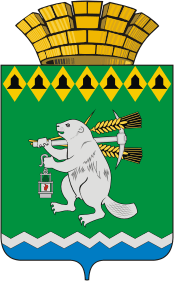 Администрация  Артемовского городского округаП О С Т А Н О В Л Е Н И Еот    26.02.2016                                                                                           №  211-ПАОб  утверждении  Схемы размещения рекламных конструкций на территории Артемовского городского округаВ соответствии Федеральным законом от 06.10.2003 № 131-ФЗ «Об общих принципах организации местного самоуправления в Российской Федерации», Федеральным законом от 13.03.2006 № 38-ФЗ «О рекламе», Постановлением Правительства Свердловской области от 18.09.2013 № 1137-ПП «Об утверждении порядка предварительного согласования схем размещения рекламных конструкций и вносимых в них изменений на территории Свердловской области», принимая во внимание письмо Министерства по управлению государственным имуществом Свердловской области от 20.02.2016 №17-01-81/2268 о предварительном согласовании схемы размещения рекламных конструкций на территории Артемовского городского округа, руководствуясь статьями  29.1- 31 Устава Артемовского городского округа,ПОСТАНОВЛЯЮ:        1. Утвердить Схему размещения рекламных конструкций на территории Артемовского городского округа (Приложение).         2.  Опубликовать настоящее постановление в газете  «Артемовский рабочий» и разместить на официальном сайте Артемовского  городского округа в информационно-телекоммуникационной сети «Интернет».         3.  Контроль  за  исполнением настоящего постановления возложить на   председателя Комитета по архитектуре и градостроительству Артемовского городского округа  Булатову Н.В.Глава АдминистрацииАртемовского городского округа                                                                 Т.А. Позняк                                                                                                                                      Приложение                                                                                                                                                                           к постановлению Администрации                                                                                                                                                                                                                                                                                                                                                                                                   Артемовского городского округа                                                                                                                                                                                                                                                                                                                                                                                          от  26.02.2016       №  211-ПА                                                                                                                                                                                                                                                                                                                                                                                                                            Карта размещения рекламных конструкций Артемовского городского округа(г. Артемовский)Расположение схем на карте г. Артемовского  Лист 1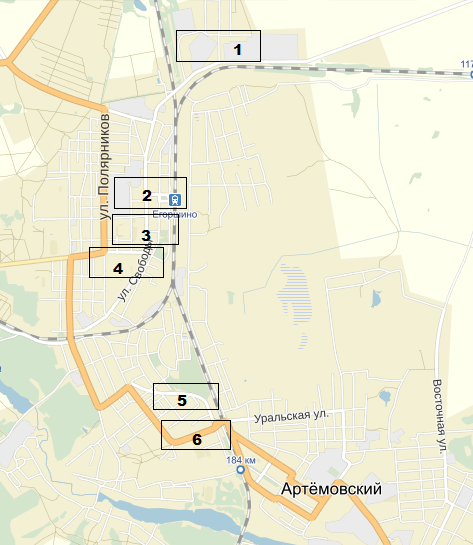 Расположение схем на карте г. Артемовского  Лист 2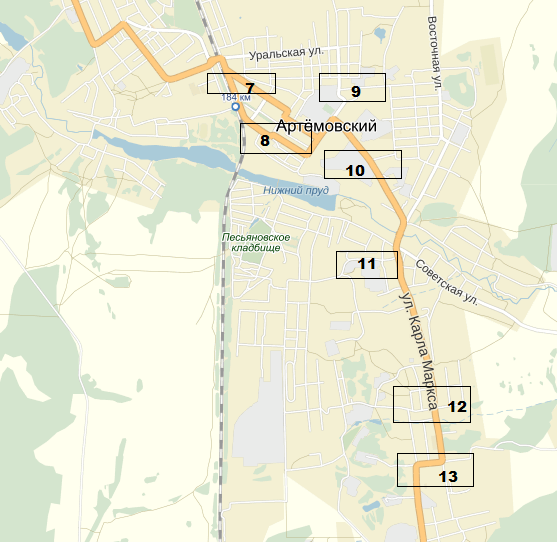 Условные обозначениярекламных конструкций: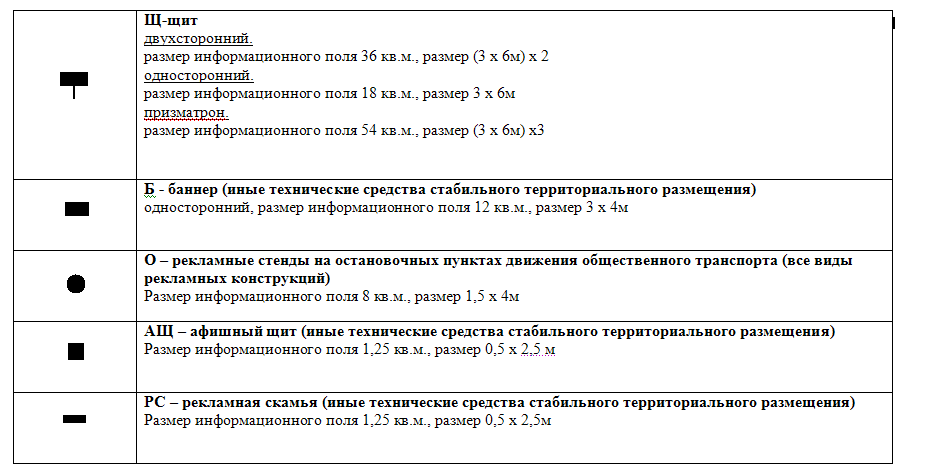 СХЕМА 1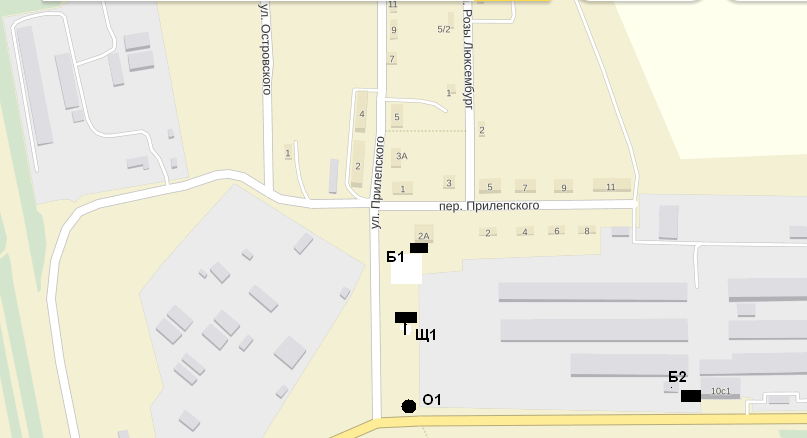 СХЕМА 2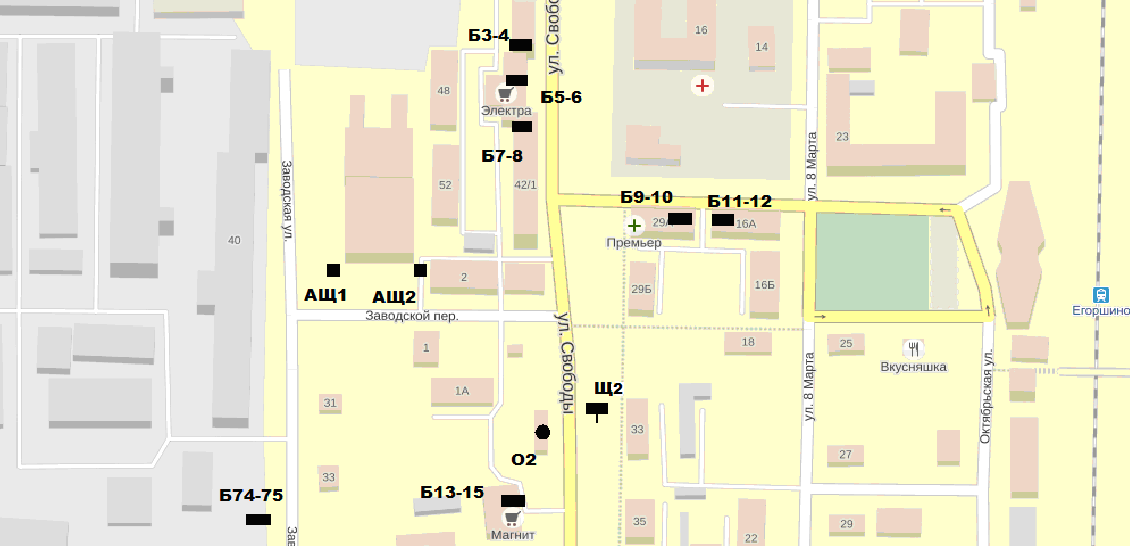 СХЕМА 3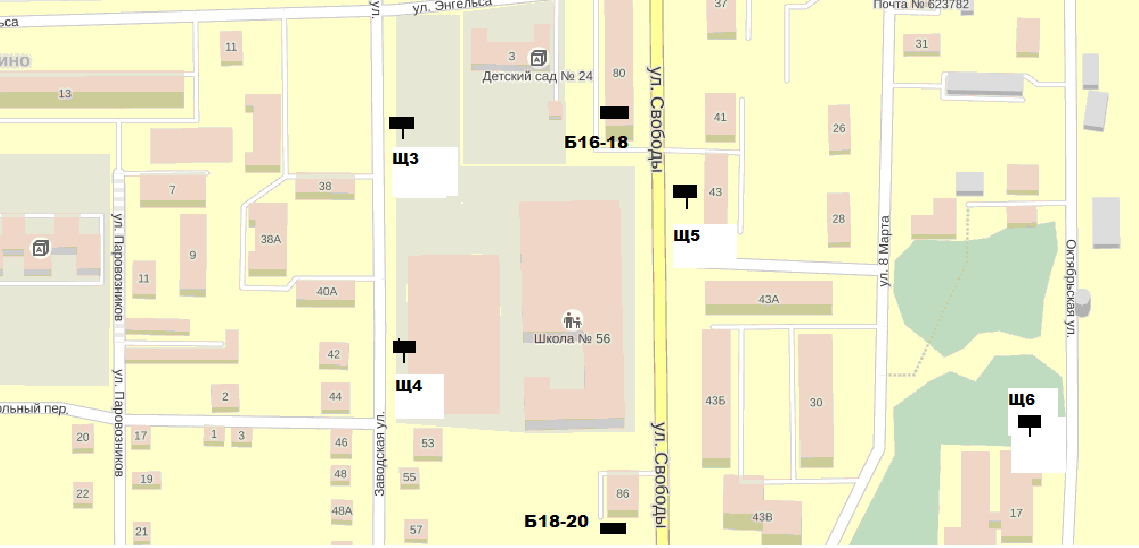 СХЕМА 4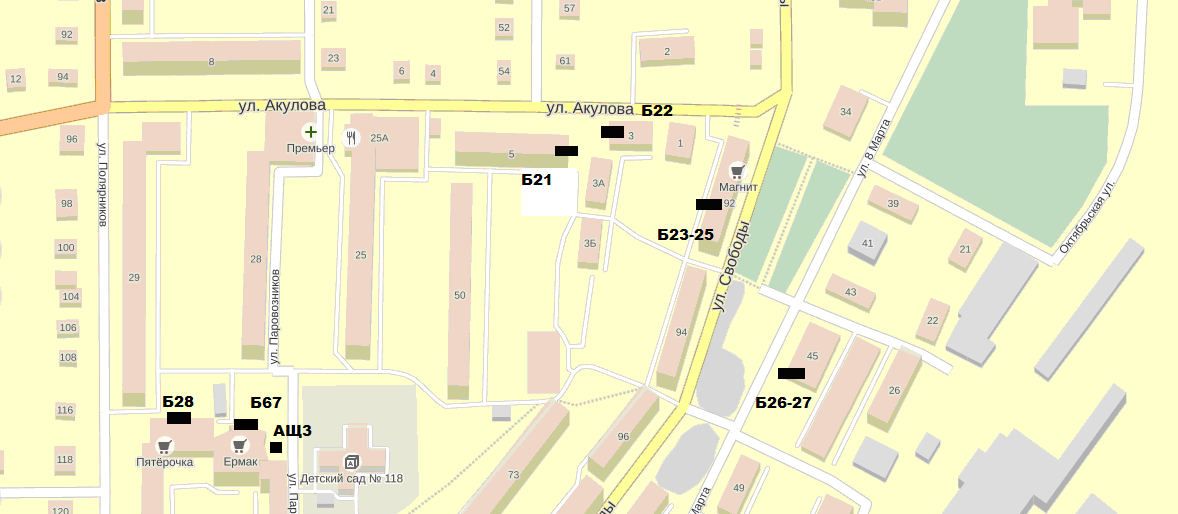 СХЕМА 5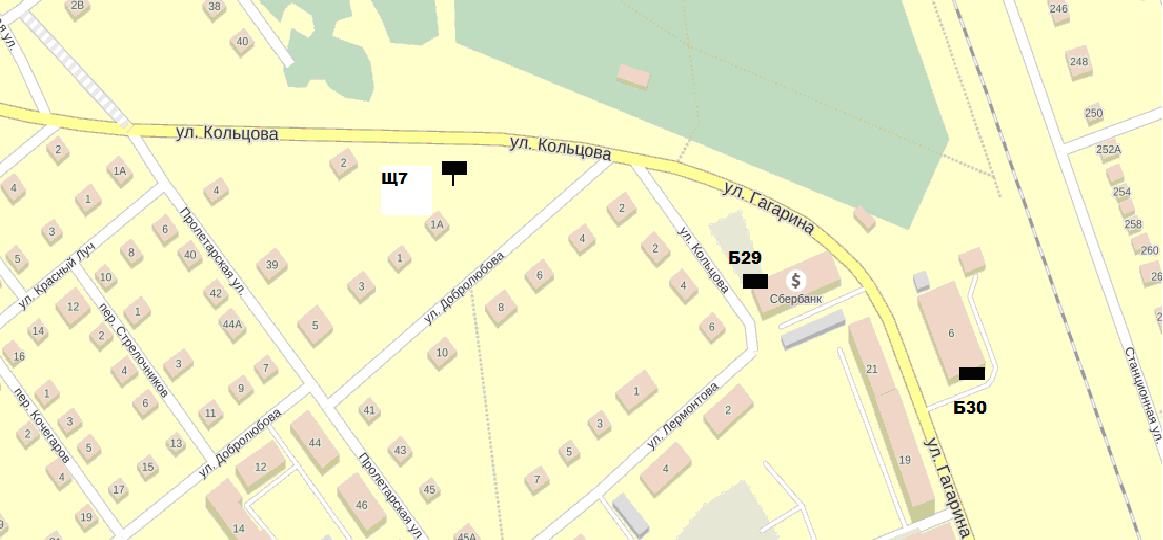 СХЕМА 6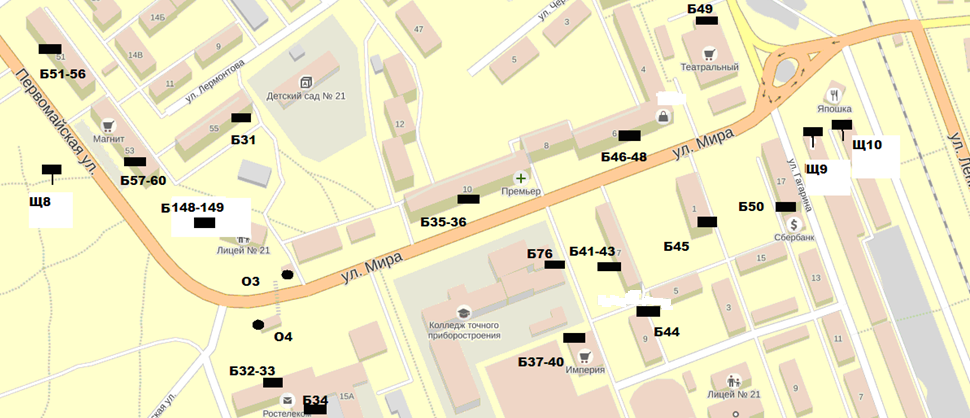 СХЕМА 7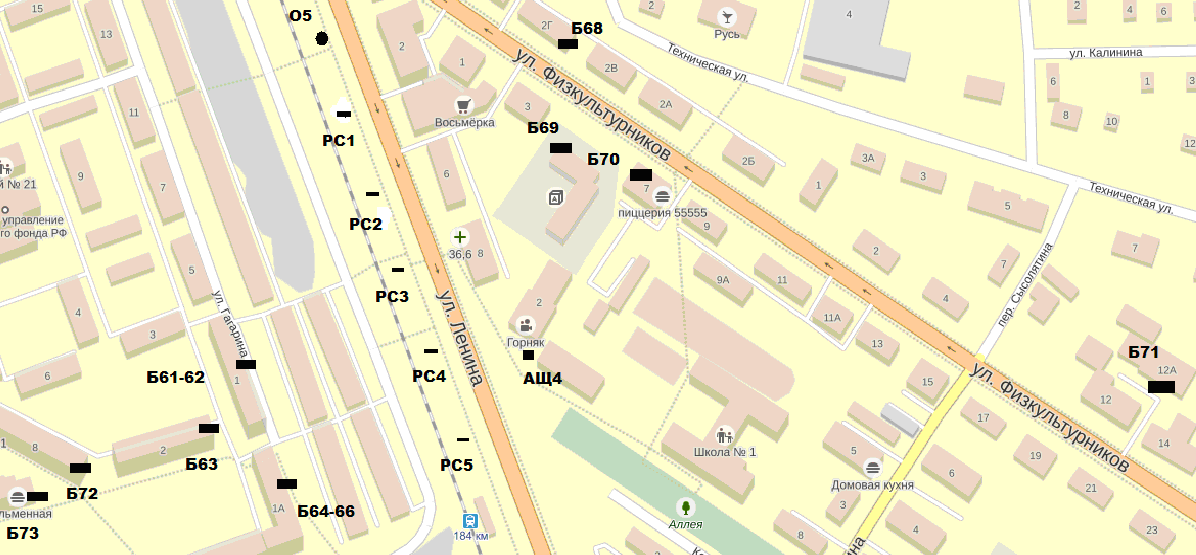 СХЕМА 8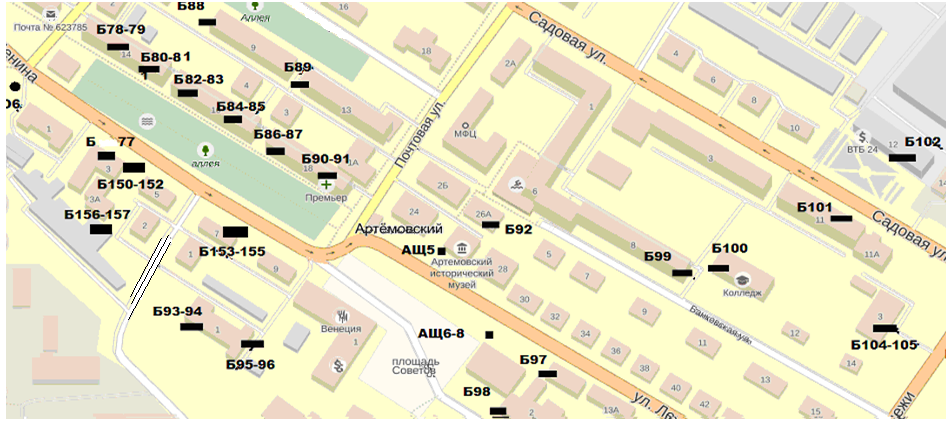 СХЕМА 9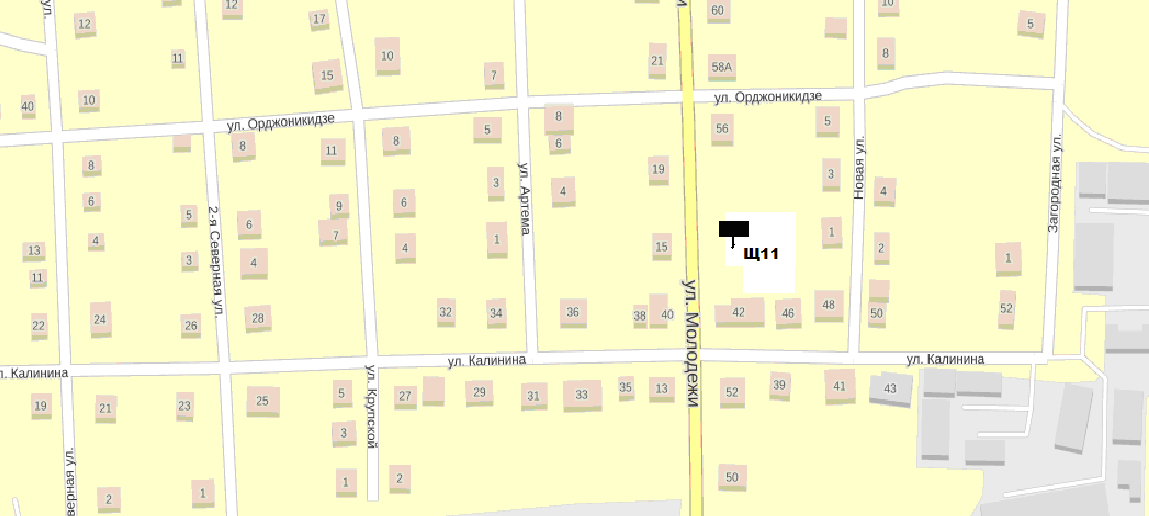 СХЕМА 10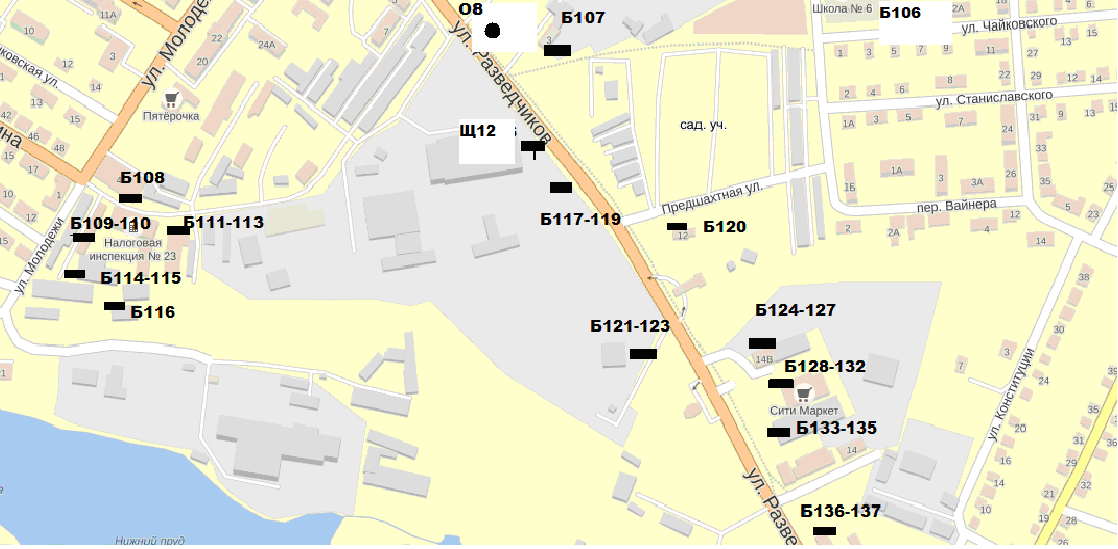 СХЕМА 11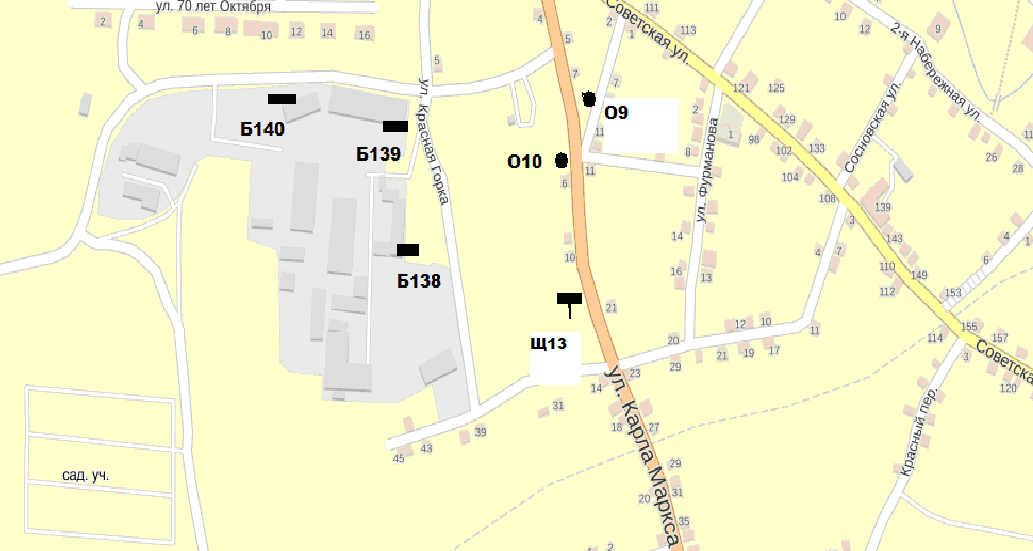 СХЕМА 12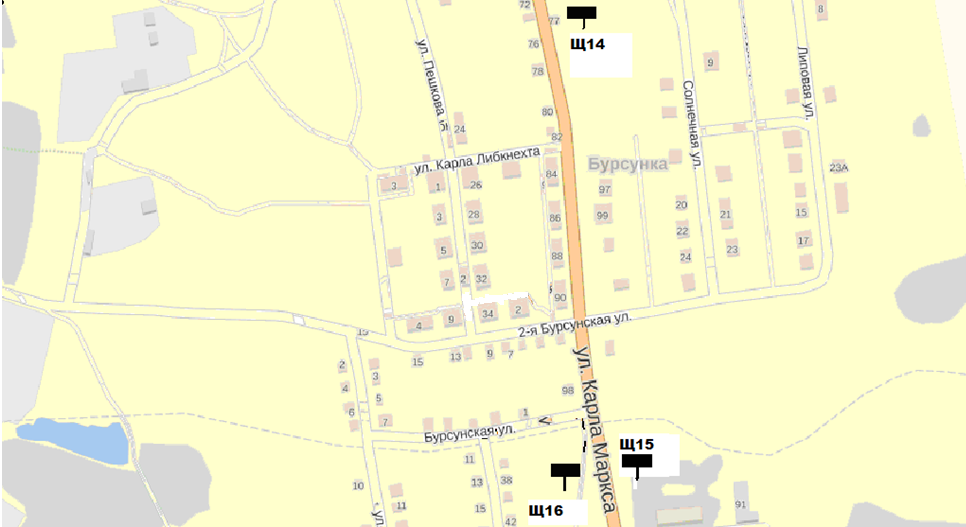 СХЕМА 13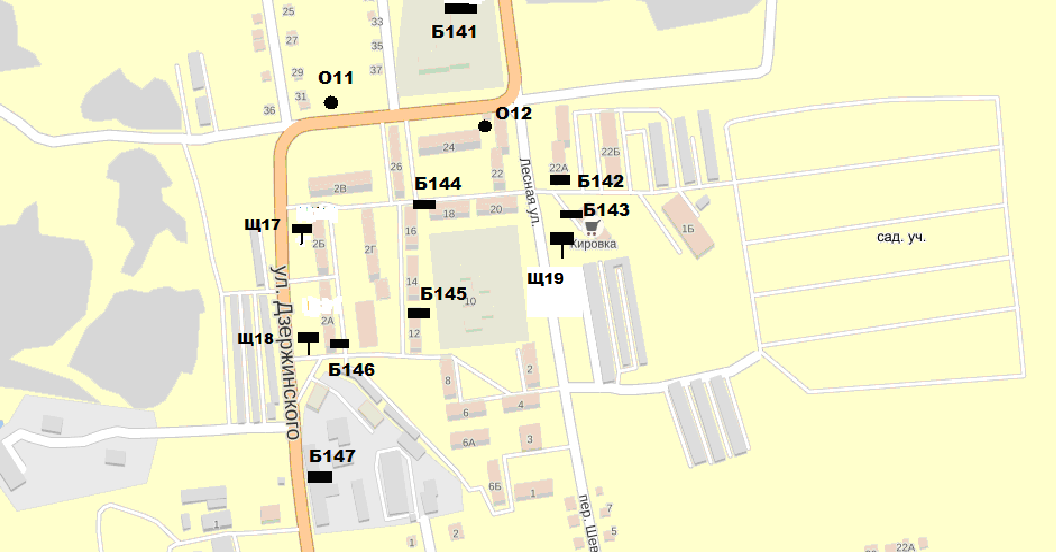                                                                                                                                                                                                                   Схема размещения рекламных конструкций на территории Артемовского городского округа                                                                                                                                                                                                                   Схема размещения рекламных конструкций на территории Артемовского городского округа                                                                                                                                                                                                                   Схема размещения рекламных конструкций на территории Артемовского городского округа                                                                                                                                                                                                                   Схема размещения рекламных конструкций на территории Артемовского городского округа                                                                                                                                                                                                                   Схема размещения рекламных конструкций на территории Артемовского городского округа                                                                                                                                                                                                                   Схема размещения рекламных конструкций на территории Артемовского городского округа                                                                                                                                                                                                                   Схема размещения рекламных конструкций на территории Артемовского городского округа                                                                                                                                                                                                                   Схема размещения рекламных конструкций на территории Артемовского городского округа                                                                                                                                                                                                                   Схема размещения рекламных конструкций на территории Артемовского городского округа                                                                                                                                                                                                                   Схема размещения рекламных конструкций на территории Артемовского городского округа № п/п№ позиции на карте№ схемы в КартеУлица№ домаТип рекламной конструкцииВидрекламной конструкцииПлощадь информационного поля рекламной конструкции(кв.м.)Технические характеристикиТехнические характеристикиг. Артемовскийг. Артемовскийг. Артемовскийг. Артемовскийг. Артемовскийг. Артемовскийг. Артемовскийг. Артемовскийг. Артемовскийг. Артемовский1Б11пер. Прилепского2а рекламные конструкции, монтируемые и располагаемые на внешних стенах, крышах и иных конструктивных элементах зданий, строений, сооружений или вне их,  далее – тип 1баннер (иные технические средства стабильного территориального размещения), далее – вид 112размер 3 х 4размер 3 х 42Б21пер. Прилепского10 тип 1вид 112размер 3 х 4размер 3 х 43Щ1 1ул. Прилепского-тип 1щит36двухсторон-ний, размер (3 х 6м) х 2двухсторон-ний, размер (3 х 6м) х 24О11ул. Прилепскогоостановочный пункт движения общественного транспорта (далее – остановка) «Хлебная база»рекламные конструкции, размещаемые на остановочных пунктах движения общественного транспорта, далее - тип 2рекламные стенды (все виды рекламных конструкций) далее - вид 26размер 1,5 х 4мразмер 1,5 х 4м5Б32ул. Свободы42/2тип 1вид 112размер 3 х 4размер 3 х 46Б42ул. Свободы42/2тип 1вид 112размер 3 х 4размер 3 х 47Б52ул. Свободы42тип 1вид 112размер 3 х 4размер 3 х 48Б62ул. Свободы42тип 1вид 112размер 3 х 4размер 3 х 49Б72ул. Свободы42/1тип 1вид 112размер 3 х 4размер 3 х 410Б82ул. Свободы42/1тип 1вид 112размер 3 х 4размер 3 х 411Б92ул. Свободы29атип 1вид 112размер 3 х 4размер 3 х 412Б102ул. Свободы29атип 1вид 112размер 3 х 4размер 3 х 413Б112ул. 8 Марта16атип 1вид 112размер 3 х 4размер 3 х 414 Б122ул. 8 Марта16атип 1вид 112размер 3 х 4размер 3 х 415АЩ12пер. Заводской4тип 1афишный щит (иные технические средства стабильного территориального размещения), далее – вид 38размер 2 х 4размер 2 х 416АЩ22пер. Заводской4тип 1вид 3 8размер 2 х 4размер 2 х 417Щ22ул. Свободы33тип 1щит36двухсторон-ний, размер (3х6м) х 2двухсторон-ний, размер (3х6м) х 218О22ул. Свободы40остановка «Сигнал»тип 2вид 2    6размер 1,5 х 4мразмер 1,5 х 4м19Б132ул. Свободы40тип 1вид 112размер 3 х 4размер 3 х 420Б142ул. Свободы40тип 1вид 112размер 3 х 4размер 3 х 421Б152ул. Свободы40тип 1вид 112размер 3 х 4размер 3 х 422Б163ул. Свободы80тип 1вид 112размер 3 х 4размер 3 х 423Б173ул. Свободы80тип 1вид 112размер 3 х 4размер 3 х 424Б183ул. Свободы80тип 1вид 112размер 3 х 4размер 3 х 425Щ33ул. Заводская38тип 1щит36двухсторон-ний, размер (3х6м) х 2двухсторон-ний, размер (3х6м) х 226Щ43ул. Заводская42тип 1щит36двухсторон-ний, размер (3х6м) х 2двухсторон-ний, размер (3х6м) х 227Щ53ул. Свободы43тип 1щит36двухсторон-ний, размер (3х6м) х 2двухсторон-ний, размер (3х6м) х 228Щ63ул. Октябрьская17тип 1щит36двухсторон-ний, размер (3х6м) х 2двухсторон-ний, размер (3х6м) х 229Б193ул. Свободы86тип 1вид 112размер 3 х 4размер 3 х 430Б203ул. Свободы86тип 1вид 112размер 3 х 4размер 3 х 431Б214ул. Акулова5тип 1вид 112размер 3 х 4размер 3 х 432Б224ул. Акулова3тип 1вид 112размер 3 х 4размер 3 х 433Б234ул. Свободы92тип 1вид 112размер 3 х 4размер 3 х 434Б244ул. Свободы92тип 1вид 112размер 3 х 4размер 3 х 435Б254ул. Свободы92тип 1вид 112размер 3 х 4размер 3 х 436Б264ул. 8 Марта45тип 1вид 112размер 3 х 4размер 3 х 437Б274ул. 8 Марта45тип 1вид 112размер 3 х 4размер 3 х 438Б284ул. Полярников31атип 1вид 112размер 3 х 4размер 3 х 439АЩ34ул. Паровозников31атип 1вид 3 8размер 2 х 4размер 2 х 440Щ75ул. Добролюбова1атип 1вид 112размер 3 х 4размер 3 х 441Б295ул. Гагарина21 тип 1вид 112размер 3 х 4размер 3 х 442Б305ул. Гагарина6 тип 1вид 112размер 3 х 4размер 3 х 443Б316ул. Первомайская55тип 1вид 112размер 3 х 4размер 3 х 444Б326ул. Мира19 тип 1вид 112размер 3 х 4размер 3 х 445Щ86ул. Первомайская53тип 1щит36двухсторон-ний, размер (3х6м) х 2двухсторон-ний, размер (3х6м) х 246О36ул. Мира14остановка «Узел Связи»тип 2вид 2    6размер 1,5 х 4мразмер 1,5 х 4м47О4 6ул. Мира19остановка «Узел Связи»тип 2вид 2    6размер 1,5 х 4мразмер 1,5 х 4м48Б336ул. Мира19 тип 1вид 112размер 3 х 4размер 3 х 449Б346ул. Мира19 тип 1вид 112размер 3 х 4размер 3 х 450Б356ул. Мира6 тип 1вид 112размер 3 х 4размер 3 х 451Б366ул. Мира13тип 1вид 112размер 3 х 4размер 3 х 452Б376ул. Мира13тип 1вид 112размер 3 х 4размер 3 х 453Б386ул. Мира13тип 1вид 112размер 3 х 4размер 3 х 454Б396ул. Мира13тип 1вид 112размер 3 х 4размер 3 х 455Б406ул. Мира13тип 1вид 112размер 3 х 4размер 3 х 456Б416ул. Мира7тип 1вид 112размер 3 х 4размер 3 х 457Б426ул. Мира7тип 1вид 112размер 3 х 4размер 3 х 458Б436ул. Мира7тип 1вид 112размер 3 х 4размер 3 х 459Б446ул. Мира5тип 1вид 112размер 3 х 4размер 3 х 460Б456ул. Мира1тип 1вид 112размер 3 х 4размер 3 х 461Б466ул. Мира6тип 1вид 112размер 3 х 4размер 3 х 462Б476ул. Мира6тип 1вид 112размер 3 х 4размер 3 х 463Б486ул. Мира6тип 1вид 112размер 3 х 4размер 3 х 464Б496ул. Гагарина17атип 1вид 112размер 3 х 4размер 3 х 465Б506ул. Гагарина17тип 1вид 112размер 3 х 4размер 3 х 466Б516ул. Первомайская51тип 1вид 112размер 3 х 4размер 3 х 467Б526ул. Первомайская51тип 1вид 112размер 3 х 4размер 3 х 468Б536ул. Первомайская51тип 1вид 112размер 3 х 4размер 3 х 469Б546ул. Первомайская51тип 1вид 112размер 3 х 4размер 3 х 470Б556ул. Первомайская51тип 1вид 112размер 3 х 4размер 3 х 471Б566ул. Первомайская51тип 1вид 112размер 3 х 4размер 3 х 472Б576ул. Первомайская53тип 1вид 112размер 3 х 4размер 3 х 473Б586ул. Первомайская53тип 1вид 112размер 3 х 4размер 3 х 474Б596ул. Первомайская53тип 1вид 112размер 3 х 4размер 3 х 475Б606ул. Первомайская53тип 1вид 112размер 3 х 4размер 3 х 476Щ96ул. Гагарина17ГСКтип 1щит54призматрон, размер (3х6м) х 3призматрон, размер (3х6м) х 377Щ106ул. Гагарина17ГСКтип 1щит54призматрон, размер (3х6м) х 3призматрон, размер (3х6м) х 378Б617ул. Гагарина1тип 1вид 112размер 3 х 4размер 3 х 479Б627ул. Гагарина1тип 1вид 112размер 3 х 4размер 3 х 480Б637ул. Терешковой2тип 1вид 112размер 3 х 4размер 3 х 481Б617ул. Гагарина1тип 1вид 112размер 3 х 4размер 3 х 482Б627ул. Гагарина1тип 1вид 112размер 3 х 4размер 3 х 483Б637ул. Терешковой2тип 1вид 112размер 3 х 4размер 3 х 484Б647ул. Гагарина1атип 1вид 112размер 3 х 4размер 3 х 485Б657ул. Гагарина1атип 1вид 112размер 3 х 4размер 3 х 486Б667ул. Гагарина1атип 1вид 112размер 3 х 4размер 3 х 487Б677ул. Паровозников31атип 1вид 112размер 3 х 4размер 3 х 488Б687ул. Физкультурников2гтип 1вид 112размер 3 х 4размер 3 х 489Б697ул. Физкультурников5тип 1вид 112размер 3 х 4размер 3 х 490Б707ул. Физкультурников7тип 1вид 112размер 3 х 4размер 3 х 491Б717ул. Физкультурников12атип 1вид 112размер 3 х 4размер 3 х 492Б727ул. Терешковой8тип 1вид 112размер 3 х 4размер 3 х 493Б737ул. Терешковой12тип 1вид 112размер 3 х 4размер 3 х 494АЩ47ул. Комсомольская2тип 1вид 3 88размер 2 х 495О57ул. Ленина2остановка «Рынок»тип 2вид 2    66размер 1,5 х 4м96РС17ул. Ленина4тип 1рекламная скамья (иные технические средства стабильного территориального размещения), далее – вид 4                                                   1,251,25размер 0,5 х 2,5м97РС27ул. Ленина6тип 1вид 4                                                   1,251,25размер 0,5 х 2,5м98РС37ул. Ленина8тип 1вид 4                                                   1,251,25размер 0,5 х 2,5м99РС47ул. Ленина8тип 1вид 4                                                   1,251,25размер 0,5 х 2,5м100РС57ул. Ленина10тип 1вид 4                                                   1,251,25размер 0,5 х 2,5м101Б742ул. Заводская40тип 1вид 11212размер 3 х 4102Б752ул. Заводская40тип 1вид 11212размер 3 х 4103Б766ул. Мира13тип 1вид 11212размер 3 х 4104Б778ул. Ленина3тип 1вид 11212размер 3 х 4105Б788ул. Ленина14тип 1вид 11212размер 3 х 4106Б798ул. Ленина14тип 1вид 11212размер 3 х 4107Б808ул. Ленина14тип 1вид 11212размер 3 х 4108Б818ул. Ленина14тип 1вид 11212размер 3 х 4109Б828ул. Ленина16тип 1вид 11212размер 3 х 4110Б838ул. Ленина16тип 1вид 11212размер 3 х 4111Б848ул. Ленина16тип 1вид 11212размер 3 х 4112Б858ул. Ленина16тип 1вид 11212размер 3 х 4113Б868ул. Ленина18тип 1вид 11212размер 3 х 4114Б878ул. Ленина18тип 1вид 11212размер 3 х 4115Б888ул. Комсомольская9тип 1вид 11212размер 3 х 4116Б898ул. Комсомольская13тип 1вид 11212размер 3 х 4117Б908ул. Ленина18тип 1вид 11212размер 3 х 4118Б918ул. Ленина18тип 1вид 11212размер 3 х 4119Б928ул. Ленина26атип 1вид 11212размер 3 х 4120Б938ул. Почтовая1тип 1вид 11212размер 3 х 4121Б948ул. Почтовая1тип 1вид 11212размер 3 х 4122Б958ул. Почтовая1тип 1вид 11212размер 3 х 4123Б968ул. Почтовая1тип 1вид 11212размер 3 х 4124Б978ул. Ленина11тип 1вид 11212размер 3 х 4125Б988ул. Коммунаров2тип 1вид 11212размер 3 х 4126АЩ58ул. Ленина26тип 1вид 3 88размер 2 х 4127АЩ68пл. Советов6тип 1вид 3 88размер 2 х 4128АЩ78пл. Советов6тип 1вид 3 88размер 2 х 4129АЩ88пл. Советов6тип 1вид 3 88размер 2 х 4130Б998ул. Банковская8тип 1вид 11212размер 3 х 4131Б1008ул. Банковская10тип 1вид 11212размер 3 х 4132Б1018ул. Садовая11тип 1вид 11212размер 3 х 4133Б1028ул. Садовая12тип 1вид 11212размер 3 х 4134Б1038ул. Молодежи18тип 1вид 11212размер 3 х 4135Б1048ул. Молодежи3тип 1вид 11212размер 3 х 4136Б1058ул. Молодежи3тип 1вид 11212размер 3 х 4137О68ул. Ленина1остановка «Ленина»тип 2вид 2    66размер 1,5 х 4м138О78ул. Молодежи2 остановка «Молодежи»тип 2вид 2    66размер 1,5 х 4м139Щ119ул. Калинина42тип 1щит3636двухсторон-ний, размер (3х6м) х 2140Б10610ул. Чайковского2тип 1вид 11212размер 3 х 4141Б10710ул. Предшахтная3тип 1вид 11212размер 3 х 4142Б10810ул. Молодежи4тип 1вид 11212размер 3 х 4143Б10910ул. Молодежи-(торговая база)тип 1вид 11212размер 3 х 4144Б11010ул. Молодежи-(торговая база)тип 1вид 11212размер 3 х 4145Б11110ул. Ленина21тип 1вид 11212размер 3 х 4146Б11210ул. Ленина21тип 1вид 11212размер 3 х 4147Б11310ул. Ленина21тип 1вид 11212размер 3 х 4148Б11410ул. Энергетиков10тип 1вид 11212размер 3 х 4149Б11510ул. Энергетиков10тип 1вид 11212размер 3 х 4150Б11610ул. Энергетиков10тип 1вид 11212размер 3 х 4151Б11610ул. Энергетиков10тип 1вид 11212размер 3 х 4152О810ул. Разведчиковостановка «Разведчиков»тип 2вид 2    66размер 1,5 х 4м153Щ1210ул. Разведчиков11тип 1щит3636двухсторон-ний, размер (3х6м) х 2154Б11710ул. Разведчиков11тип 1вид 11212размер 3 х 4155Б11810ул. Разведчиков11тип 1вид 11212размер 3 х 4156Б11910ул. Разведчиков11тип 1вид 11212размер 3 х 4157Б12010ул. Разведчиков12тип 1вид 11212размер 3 х 4158Б12110ул. Разведчиков11тип 1вид 11212размер 3 х 4159Б12210ул. Разведчиков11тип 1вид 11212размер 3 х 4160Б12310ул. Разведчиков11тип 1вид 11212размер 3 х 4161Б12410ул. Разведчиков14втип 1вид 11212размер 3 х 4162Б12510ул. Разведчиков14втип 1вид 11212размер 3 х 4163Б12610ул. Разведчиков14втип 1вид 11212размер 3 х 4164Б12710ул. Разведчиков14втип 1вид 11212размер 3 х 4165Б12810ул. Разведчиков14атип 1вид 11212размер 3 х 4166Б12910ул. Разведчиков14атип 1вид 11212размер 3 х 4167Б13010ул. Разведчиков14атип 1вид 11212размер 3 х 4168Б13110ул. Разведчиков14атип 1вид 11212размер 3 х 4169Б13210ул. Разведчиков14атип 1вид 11212размер 3 х 4170Б13310ул. Разведчиков14атип 1вид 11212размер 3 х 4172Б13410ул. Разведчиков14атип 1вид 11212размер 3 х 4173Б13510ул. Разведчиков14атип 1вид 11212размер 3 х 4174Б13610ул. Разведчиков14тип 1вид 11212размер 3 х 4175Б13710ул. Разведчиков14тип 1вид 11212размер 3 х 4176О911ул. Карла Маркса7остановка «Карла Маркса»тип 2вид 2    66размер 1,5 х 4м177О1011ул. Карла Маркса6остановка  «Карла Маркса»тип 2вид 2    66размер 1,5 х 4м178Щ1311ул. Карла Маркса8тип 1щит3636двухсторон-ний, размер (3х6м) х 2179Б13811ул. Красная Горка20атип 1вид 11212размер 3 х 4180Б13911ул. Красная Горка20атип 1вид 11212размер 3 х 4181Б14011ул. Красная Горка20атип 1вид 11212размер 3 х 4182Щ1412ул. Карла Маркса77тип 1щит3636двухсторон-ний, размер (3х6м) х 2183Щ1512ул. Карла Маркса111тип 1щит3636двухсторон-ний, размер (3х6м) х 2184Щ1612ул. Карла Маркса111(напротив)тип 1щит3636двухсторон-ний, размер (3х6м) х 2185Б14113ул. Лесная23тип 1вид 11212размер 3 х 4186О1113ул. Карла Маркса-остановка «Лесная»тип 2вид 2    66размер 1,5 х 4м187О1213ул. Лесная22остановка «Лесная»тип 2вид 2    66размер 1,5 х 4м188Б14213ул. Лесная22атип 1вид 11212размер 3 х 4189Б14313ул. Лесная1тип 1вид 11212размер 3 х 4190Б14413ул. Лесная18тип 1вид 11212размер 3 х 4191Б14513ул. Лесная12тип 1вид 11212размер 3 х 4192Б14613ул. Дзержинского2атип 1вид 11212размер 3 х 4193Б14713ул. Дзержинского6тип 1вид 11212размер 3 х 4194Щ1713ул. Дзержинского2бтип 1щит3636двухсторон-ний, размер (3х6м) х 2195Щ1813ул. Дзержинского2атип 1щит3636двухсторон-ний, размер (3х6м) х 2196Щ1913ул. Лесная1тип 1щит3636двухсторон-ний, размер (3х6м) х 2197Б1486ул. Мира14 тип 1вид 11212размер 3 х 4198Б1496ул. Мира14 тип 1вид 11212размер 3 х 4299Б1508ул. Ленина3тип 1вид 11212размер 3 х 4200Б1518ул. Ленина3тип 1вид 11212размер 3 х 4201Б1528ул. Ленина3тип 1вид 11212размер 3 х 4202Б1538ул. Ленина7 тип 1вид 11212размер 3 х 4203Б1548ул. Ленина7 тип 1вид 11212размер 3 х 4204Б1558ул. Ленина7 тип 1вид 11212размер 3 х 4205Б1568ул. Ленина3атип 1вид 11212размер 3 х 4206Б1578ул. Ленина3атип 1вид 11212размер 3 х 4